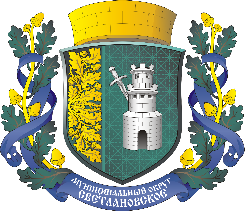 САНКТ-ПЕТЕРБУРГМУНИЦИПАЛЬНОЕ ОБРАЗОВАНИЕМУНИЦИПАЛЬНЫЙ ОКРУГСВЕТЛАНОВСКОЕАДМИНИСТРАЦИЯРАСПОРЯЖЕНИЕ«О внесении изменений в Распоряжение от 11.01.2021 № 9-н «Об утверждении ведомственной целевой программы по участию 
в мероприятиях по осуществлению экологического просвещения, а также организации экологического воспитания и формирования экологической культуры в области обращения с твердыми коммунальными отходами на территории внутригородского муниципального образования Санкт-Петербурга муниципального округа Светлановское в форме и порядке, установленных федеральным законодательством и законодательством Санкт-Петербурга на 2021 год»»	В соответствии с Решением Муниципального Совета муниципального образования Светлановское от 28.09.2021 № 60 «О внесении изменений в Решение № 34 от 24.12.2020                 «О бюджете внутригородского муниципального образования Санкт-Петербурга муниципальный округ Светлановское на 2021 год» а также в связи с утвержденным Постановлением Администрации МО Светлановское № 18 от 22.08.2021 года Порядком разработки, утверждения и реализации ведомственных целевых программ МО Светлановское, действие которого распространяется на правоотношения при составлении отчетов о реализации ведомственных целевых программ за 2021 годРАСПОРЯЖАЮСЬ: 1. Внести следующие изменения в Распоряжение Администрации МО Светлановское 
№ 9-н от 11.01.2021 года «Об утверждении ведомственной целевой программы по участию 
в мероприятиях по осуществлению экологического просвещения, а также организации экологического воспитания и формирования экологической культуры в области обращения 
с твердыми коммунальными отходами на территории внутригородского муниципального образования Санкт-Петербурга муниципального округа Светлановское в форме и порядке, установленных федеральным законодательством и законодательством Санкт-Петербурга 
на 2021 год» (далее – Распоряжение Администрации МО Светлановское № 9-н 
от 11.01.2021 года):1.1 Приложение 1 к Распоряжению Администрации МО Светлановское № 9-н 
от 11.01.2021 года «Ведомственная целевая программа по участию в мероприятиях 
по осуществлению экологического просвещения, а также организации экологического воспитания и формирования экологической культуры в области обращения с твердыми коммунальными отходами на территории внутригородского муниципального образования Санкт-Петербурга муниципального округа Светлановское на 2021 год Паспорт программы» изложить в редакции согласно Приложения 1 к настоящему Распоряжению.1.2 Приложение 2 к Распоряжению Администрации МО Светлановское № 9-н 
от 11.01.2021 года «Перечень мероприятий ведомственной целевой программы 
по участию в мероприятиях по осуществлению экологического просвещения, а также организации экологического воспитания и формирования экологической культуры 
в области обращения с твердыми коммунальными отходами на территории внутригородского муниципального образования Санкт-Петербурга муниципального округа Светлановское 
на 2021 год» изложить в редакции согласно Приложения 2 к настоящему Распоряжению.1.3. Дополнить Распоряжение № 9-н от 11.01.2021 Приложением 3 «Обоснование объемов бюджетных ассигнований на реализацию ведомственной целевой программы 
по осуществлению экологического просвещения, а также организации экологического воспитания и формирования экологической культуры в области обращения с твердыми коммунальными отходами на территории внутригородского муниципального образования Санкт-Петербурга муниципального округа Светлановское в форме и порядке, установленных федеральным законодательством и законодательством Санкт-Петербурга на 2021 год» 
в редакции согласно Приложению 3 к настоящему Распоряжению.2. С момента принятия настоящего Распоряжения считать утратившим силу Приложение 1 и 2 к Распоряжению Администрации МО Светлановское № 9-н от 11.01.2021 года.3. Настоящее распоряжение вступает в силу с момента его подписания и в течении 
10 дней подлежит опубликованию на официальном сайте муниципального образования муниципальный округ Светлановское.4. Контроль за исполнением настоящего распоряжения возложить на руководителя организационно-распорядительного отдела Д.Д. Седова.Глава Администрации                                                                                                     С.С. КузьминОзнакомлен:   ______________    ________________  Д. Д. Седов                                   (дата)                      (подпись)                                 Приложение 1к распоряжению Администрации МО Светлановское от 28.09.2021 года № 57.8-нВедомственная целевая программа по участию в мероприятиях по осуществлению экологического просвещения, а также организации экологического воспитания и формирования экологической культуры в области обращения с твердыми коммунальными отходами на территории внутригородского Муниципального образования Санкт-Петербурга Муниципального округа Светлановское на 2021 годПаспорт программыЦЕЛЕВАЯ СТАТЬЯ: 79500 00531 ВИД РАСХОДОВ 244Приложение 2к распоряжению Администрации МО Светлановское от 28.09.2021 года № 57.8-нПЕРЕЧЕНЬ МЕРОПРИЯТИЙведомственной целевой программы по участию в мероприятиях по осуществлению экологического просвещения, а также организации экологического воспитания и формирования экологической культуры в области обращения с твердыми коммунальными отходами на территории внутригородского Муниципального образования Санкт-Петербурга Муниципального округа Светлановское на 2021 годПриложение 3к распоряжению Администрации МО Светлановское от 28.09.2021 года № 57.8-нОбоснование объёмов бюджетных ассигнований на реализацию ведомственной целевой программы по участию в мероприятиях по осуществлению экологического просвещения, а также организации экологического воспитания и формирования экологической культуры в области обращения с твердыми коммунальными отходами на территории внутригородского Муниципального образования Санкт-Петербурга Муниципального округа Светлановское на 2021 годот 28 сентября 2021 года№ 57.8-нНаименование ведомственной целевой программыВедомственная целевая программа по участию в мероприятиях по осуществлению экологического просвещения, а также организации экологического воспитания и формирования экологической культуры 
в области обращения с твердыми коммунальными отходами на территории внутригородского муниципального образования Санкт-Петербурга муниципального округа Светлановское на 2021 годОснования для разработки программы, наименование, дата принятия и номер правового акта о разработке Программы- Конституция РФ;- Федеральный закон от 06.10.2003 года №131-ФЗ «Об общих принципах организации местного самоуправления в Российской Федерации»;- Федеральный закон от 10.01.2002 года № 7-ФЗ «Об охране окружающей среды»;- Закон Санкт-Петербурга от 23.09.2009 №420-79 «Об организации местного самоуправления в Санкт-Петербурге»;- Закон Санкт-Петербурга от 18.07.2016 года № 455-88 «Экологический кодекс Санкт-Петербурга»;-Устав Муниципального образования Светлановское.Ответственный исполнитель ведомственной целевой программыОрганизационно-распорядительный отдел администрации внутригородского муниципального образования Санкт-Петербурга муниципального округа СветлановскоеУчастники реализации ведомственной целевой программыМестная администрация внутригородского муниципального образования Санкт-Петербурга муниципальный округ СветлановскоеЦели ведомственной целевой программы- Осуществления экологического просвещения, воспитание у жителей МО Светлановское бережного отношения к природе и окружающей среде;- Формирование у жителей МО Светлановское необходимости рационально использовать природные ресурсы;- Формирование у жителей МО Светлановское экологической культуры 
в области обращения с твердыми коммунальными отходами, необходимости осуществления раздельного сбора мусора и отходов.Задачи ведомственной целевой программы- Участие в реализации государственной политики в области экологического просвещения, организации экологического воспитания, формирования экологической культуры в области обращения с твердыми коммунальными отходами;- Информирование жителей муниципального образования 
о законодательстве в области охраны окружающей среды 
и о законодательстве в области экологической безопасности, в том числе 
о предусмотренной действующим административным, уголовным законодательством ответственности за совершение правонарушений 
и преступлений в данной области;-Разъяснение необходимости строгого выполнения требований законодательства в области охраны окружающей среды 
и законодательства в области экологической безопасности, соблюдения экологической культуры в области обращения с твердыми коммунальными отходами.Целевые индикаторы и показатели ведомственной целевой программы1. Количество проведенных мероприятий пропагандистской и агитационной направленности – не менее 4 ед.2. Количество участников в мероприятиях – 3562 чел.3. Количество изготовленных раздаточных и информационных материалов - 3562 шт.4. Сумма средств, направленных на реализацию программы, в расчете на 1 жителя – 3,14 руб.Сроки реализации ведомственной целевой программыЯнварь-декабрь 2021 годаОбъёмы и источники финансирования ведомственной целевой программыФинансирование программы осуществляется за счёт средств бюджета внутригородского муниципального образования Санкт-Петербурга муниципальный округ Светлановское на 2021 год. Объем финансирования - 268 300,00 рублейОжидаемые результаты ведомственной целевой программы- Повышение уровня экологического просвещения жителей муниципального образования;- Привлечение внимания населения к городским экологическим проблемам. № п/пНаименование мероприятияДата проведенияОбъем финансирования (руб.)1.Размещение в муниципальных средствах массовой информации и на информационных стендах материалов о поведении при обращении с твердыми коммунальными отходамиЯнварь-декабрь 20211.Изготовление плакатов, тематической направленности о поведении при обращении с твердыми коммунальными отходами, А2, 1000 экз.Январь-декабрь 202189 800,002.Организация работы среди населения муниципального образования по профилактике экологического просвещения:- Распространение печатной продукции.Январь-декабрь 2021Без финансирования3.Организация и проведение пропагандистских и агитационных мероприятий среди населения муниципального образования, по средством разработки печатной продукции:Январь-декабрь 20213.Книжка-раскраска «Береги природу» для детей начальной и средней школы, 16 страниц, А5, 700 экз.Январь-декабрь 202172 800,003.Брошюра «Охрана окружающей среды», 24 стр., А5, 500 экз.Январь-декабрь 202135 700,003.Евробуклет «Охрана окружающей среды, Сбор ТБО», А4, цветной, 1362 экз.Январь-декабрь 202170 000,00ИТОГО:ИТОГО:ИТОГО:268 300,00№ п/пНаименование мероприятияСумма (руб.)1.Оплата услуг по организации и проведению пропагандистских и агитационных мероприятий среди жителей МО Светлановское посредством разработки печатной продукции:- книжка-раскраска «Береги природу» для детей начальной и средней школы, 700 экземпляров- брошюра «Охрана окружающей среды», 500 экземпляров- евробуклет «Охрана окружающей среды, Сбор ТБО», 1362 экземпляров- плакат о поведении при обращении с твердыми коммунальными отходами, 1000 экземпляров178 500,002.Размещение в муниципальных средствах массовой информации и на информационных стендах материалов о поведении при обращении с твердыми коммунальными отходами посредством изготовления и распространения: -плакат о поведении при обращении с твердыми коммунальными отходами, 1000 экземпляров89 800,00ИТОГО268 300,00